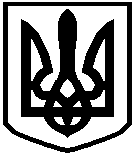 СКВИРСЬКА МІСЬКА РАДА ВИКОНАВЧИЙ КОМІТЕТР І Ш Е Н Н Я від 03 серпня 2021 року              м. Сквира                               № 3/18Про створення комісії з питань обстеженнятехнічного стану жилих будинків комунальної власності територіальної громади Керуючись статтею 7 Житлового Кодексу України, Законом України «Про місцеве самоврядування в Україні», постановою Кабінету Міністрів України від 26 квітня 1984 № 189 «Про порядок обстеження стану жилих будинків з метою встановлення їх відповідності санітарним та технічним вимогам та визнання жилих будинків і жилих приміщень непридатними для проживання» виконавчий комітет Сквирської міської радиВ И Р І Ш И В:1. Створити комісію з питань обстеження технічного стану жилих будинків комунальної власності територіальної громади.2. Затвердити склад комісії та положення про комісію з питань обстеження технічного стану жилих будинків згідно додатків (додаток 1, 2).          3. Контроль за виконанням рішення покласти на заступника міського голови  В.В. Черненка.Додаток 1
до рішення виконавчого комітетуСквирської міської радивід 03.08.2021 р.№ 3/18СКЛАД
комісії з питань обстеження технічного стану жилих будинків комунальної власності територіальної громадиНачальник відділу капітальногобудівництва, комунальної власності та житлово-комунальногогосподарства 			                                        Ольга СТЕПАНЕНКОЗАТВЕРДЖЕНОРішення виконавчого комітетуСквирської міської ради03.08.2021 року № 3/18ПОЛОЖЕННЯпро комісію з питань технічного стану жилих будинків комунальної власності територіальної громади 1. Положення про комісію з питань технічного стану жилих будинків комунальної власності територіальної громади (далі – Положення) розроблено відповідно до норм чинного законодавства України, зокрема, Житлового кодексу УРСР, Цивільного кодексу України, Закону України «Про особливості здійснення права власності у багатоквартирному будинку», Закону України «Про житлово-комунальні послуги», Положення про порядок обстеження стану жилих будинків з метою встановлення їх відповідності санітарним та технічним вимогам та визнання жилих будинків і жилих приміщень непридатними для проживання, затвердженого постановою Ради Міністрів Української РСР від 26 квітня 1984 року № 1892. Положення визначає порядок створення та організацію діяльності комісії з питань обстеження технічного стану жилих будинків (далі – комісія) – постійно діючого колегіального органу, що відповідно до вимог чинного законодавства України утворюється виконавчим комітетом Сквирської міської ради для проведення обстеження стану жилих будинків житлового фонду всіх форм власності з метою встановлення їх відповідності санітарним та технічним вимогам та визнання жилих будинків і жилих приміщень непридатними для проживання.3. Головою комісії призначається заступник міського голови згідно з розподілом обов’язків.4. До складу комісії входять керівники структурних підрозділів міської ради відповідних напрямків, зокрема, сектору архітектури, містобудування та інфраструктури, відділу капітального будівництва, комунальної власності та житлово-комунального господарства, сектору мобілізаційної та оборонної роботи, та інших, а також представників органів Держпродспоживслужби України, ДСНС України, депутатів міської ради.За необхідності, до роботи комісії залучаються представники власника/співвласників жилих будинків, ОСББ та органів, що здійснюють управління відомчим житловим фондом.Комісія має право залучати в установленому порядку фахівців проєктних, науково-дослідних та інших організацій.5. Комісія в межах наданих повноважень:5.1. Розглядає документи, подані підприємствами, а також звернення громадян, народних депутатів України та депутатів місцевих рад, повідомлення органів державної влади, органів місцевого самоврядування, правоохоронних органів щодо проведення обстеження  технічного стану житлового фонду.5.2. Обстежує стан жилого будинку (жилого приміщення) та складає акт за формою згідно з додатком до цього Положення.5.3. Визначає відповідність стану жилого будинку (жилого приміщення) встановленим технічним та санітарним вимогам.5.4. У випадках, коли за висновком комісії виявлені під час обстеження стану жилого будинку (жилого приміщення) негативні фактори можуть бути усунені шляхом проведення капітального ремонту цього будинку або окремих конструктивних елементів, інженерних систем, механічного, електричного та іншого обладнання, та/або встановлено необхідність проведення експертизи технічного стану  спеціалізованою організацією, передає підприємству матеріали обстеження для вжиття подальших заходів згідно з Порядком.5.5. У випадках, коли за висновком комісії встановлена неможливість або недоцільність проведення капітального ремонту жилого будинку (жилого приміщення) та жилий будинок (жиле приміщення) визнано непридатним для проживання, вирішує питання про внесення відповідного проекту рішення на розгляд виконавчого комітету Сквирської міської ради.5.6. Вчиняє інші дії згідно з Порядком.6. Зміни до складу комісії вносяться відповідними рішеннями виконавчого комітету Сквирської міської ради. 7. Керує діяльністю комісії і організовує її роботу Голова комісії. Голова комісії в межах наданих повноважень: 7.1. Скликує засідання комісії відповідно до звернень, що надійшли від підприємств, а також від громадян, народних депутатів України та депутатів місцевих рад, повідомлень органів державної влади, органів місцевого самоврядування, правоохоронних органів щодо проведення обстеження  технічного стану житлового фонду. 7.2. Головує на засіданнях комісії.7.3. Видає розпорядження та доручення, обов’язкові для членів комісії.7.4. Видає доручення спеціалістам, які залучені до роботи комісії.7.5. Представляє комісію у відносинах з підприємствами, установами та організаціями.8. У разі відсутності Голови комісії його повноваження виконує заступник голови комісії. 9. Секретар комісії: 9.1. Організовує підготовку матеріалів на розгляд комісії, веде протокол засідання комісії.9.2. Організовує проведення обстежень технічного стану жилого будинку (жилого приміщення), складає та оформлює акт обстеження технічного стану жилого будинку (жилого приміщення).9.3. Оповіщає всіх членів комісії про заплановане засідання та обстеження технічного стану жилого будинку (жилого приміщення).9.3. Забезпечує виконання доручень Голови комісії.9.4. Забезпечує оприлюднення протоколу засідання комісії на офіційному сайті Сквирської міської ради у встановленому порядку.10. Члени комісії зобов’язані брати участь у діяльності комісії, виконувати розпорядження і доручення Голови комісії. 11. У випадку відсутності члена комісії його повноваження можуть бути делеговані іншій посадовій особі підприємства, установи, організації, яку він представляє.12. Засідання комісії є правомочним за умовами участі в ньому не менш як половини її складу. 13. Рішення комісії приймаються шляхом відкритого голосування простою більшістю голосів присутніх на засіданні членів комісії. У разі рівного розподілу голосів вирішальним є голос голови комісії.14. Рішення комісії оформляється протоколом, який підписується усіма членами комісії, які брали участь у голосуванні. Начальник відділу капітальногобудівництва, комунальної власності та житлово-комунальногогосподарства 			                                       Ольга СТЕПАНЕНКОДодаток до ПоложенняАКТ № ____
обстеження технічного стану жилого будинку
(жилого приміщення)Підписи голови та членів комісіїГолова виконкому    Валентина ЛЕВІЦЬКАЧЕРНЕНКО Віталій Валерійович- заступник міського голови, голова комісії;СТЕПАНЕНКООльга Василівна-начальник відділу капітального будівництва, комунальної власності та житлово-комунального господарства, заступник голови комісії;СОРОКА Віра ІванівнаВІТЮКАнна СергіївнаДепутати Сквирської міської ради- завідувач сектору архітектури, містобудування та інфраструктури, секретар комісії;-завідувач сектору мобілізаційної та оборонної роботи, член комісії;-члени комісії, за згодою.м. Сквира        «_____»  ____________ 20__ рокуКомісією, що утворена відповідно до______________________________________________________________________________________________________________                                                (назва акта органу місцевого самоврядування, номер, дата)
у складі:голова Комісії_______________________________________________________________________                                                                                     (посада, прізвище, ініціали)члени Комісії: ________________________________________________________________________________________________________________________________________________________________________________________________________                                                              (посада, прізвище, ініціали)Обстежено _____________________________________________________________                                                                          (житловий будинок/ жиле приміщення)за адресою: ____________________________________________________________________________________________________________________________________з метою визначення його технічного стану в присутності власника /співвласника / особи, що проживає у жилому будинку / жилому приміщенні _________________________________________________________________________________________                                                        (прізвище, ім'я, по батькові)Комісія встановила:_____________________________________________________________________________________________________________________________________________________________________________________________________________________________________________________________________________________________________________________________________________________________________________________________________________________________________________________________________________________________________________________________________________________________________________________________________________________________________________________________________________________________________________________Висновок за результатами обстеження: _________________________________________________________________________________________________________________________________________________________________________________________________________________________________________________________________________________________________________________________________Комісією, що утворена відповідно до______________________________________________________________________________________________________________                                                (назва акта органу місцевого самоврядування, номер, дата)
у складі:голова Комісії_______________________________________________________________________                                                                                     (посада, прізвище, ініціали)члени Комісії: ________________________________________________________________________________________________________________________________________________________________________________________________________                                                              (посада, прізвище, ініціали)Обстежено _____________________________________________________________                                                                          (житловий будинок/ жиле приміщення)за адресою: ____________________________________________________________________________________________________________________________________з метою визначення його технічного стану в присутності власника /співвласника / особи, що проживає у жилому будинку / жилому приміщенні _________________________________________________________________________________________                                                        (прізвище, ім'я, по батькові)Комісія встановила:_____________________________________________________________________________________________________________________________________________________________________________________________________________________________________________________________________________________________________________________________________________________________________________________________________________________________________________________________________________________________________________________________________________________________________________________________________________________________________________________________________________________________________________________Висновок за результатами обстеження: _________________________________________________________________________________________________________________________________________________________________________________________________________________________________________________________________________________________________________________________________